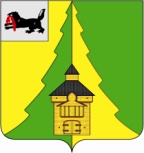 Российская Федерация	Иркутская область	             Нижнеилимский муниципальный район	АДМИНИСТРАЦИЯПОСТАНОВЛЕНИЕОт 16.11.2015г. № 1238г. Железногорск-Илимский«О внесении изменений в административный регламент по предоставлению муниципальной услуги «Выдача градостроительных планов земельных участков, расположенных на межселенной территории Нижнеилимского муниципального  района», утвержденного постановлением администрации Нижнеилимского муниципального района №1444 от 08.11.2012г».На основании решения Думы Нижнеилимского муниципального района от 30.10.2014г. № 505 «Об утверждении структуры администрации Нижнеилимского муниципального района», руководствуясь Градостроительным кодексом Российской Федерации, Федеральным законом от 06.10.2003г. №131-ФЗ «Об общих принципах организации местного самоуправления в Российской Федерации», Положением об отделе архитектуры и градостроительства, утвержденным распоряжением администрации Нижнеилимского муниципального района от 03.02. 2015 г. № 38, постановлением администрации Нижнеилимского муниципального района № 147 от 16.02.2012г. «Об административных регламентах исполнения муниципальных функций и предоставления муниципальных услуг органов администрации Нижнеилимского муниципального района», Уставом муниципального образования «Нижнеилимский район», администрация Нижнеилимского муниципального районаПОСТАНОВЛЯЕТ:	Наименование административного регламента по предоставлению муниципальной услуги «Выдача градостроительных планов земельных участков, расположенных на межселенной территории Нижнеилимского муниципального  района» читать в следующей редакции ««Выдача градостроительных планов земельных участков, расположенных на межселенной территории муниципального образования «Нижнеилимский  район».	2. Внести изменения в административный регламент администрации Нижнеилимского муниципального района по предоставлению муниципальной услуги «Выдача градостроительных планов земельных участков, расположенных на межселенной территории Нижнеилимского муниципального  района»,  утвержденного постановлением администрации Нижнеилимского муниципального  района №1444 от 08.11.2012г.» и читать в новой редакции (приложение).	3. Постановление администрации Нижнеилимского муниципального района  от 10.10.2013г. №1676 «О внесении изменений в административный регламент по предоставлению муниципальной услуги «Выдача градостроительных планов земельных участков, расположенных на межселенной территории Нижнеилимского муниципального  района» считать утратившим силу.	4.  Постановление администрации Нижнеилимского муниципального района  от 21.04.2014г. №695 «О внесении изменений в административный регламент по предоставлению муниципальной услуги «Выдача градостроительных планов земельных участков, расположенных на межселенной территории Нижнеилимского муниципального  района» считать утратившим силу.	5. Постановление администрации Нижнеилимского муниципального района  от 27.07.2015г. №912 «О внесении изменений в административный регламент по предоставлению муниципальной услуги «Выдача градостроительных планов земельных участков, расположенных на межселенной территории Нижнеилимского муниципального  района», утвержденного постановлением администрации Нижнеилимского муниципального района от 08.11. 2012 г.  № 1446  считать утратившим силу.  	6. Разместить данное постановление на официальном сайте муниципального образования «Нижнеилимский район» и опубликовать в периодическом издании «Вестник Думы и Администрации Нижнеилимского муниципального района».          7. Контроль за исполнением настоящего постановления возложить на заместителя мэра по жилищной политике, градостроительству, энергетике, транспорту и связи Цвейгарта В.В.Мэр района                                                                     М.С. РомановРассылка: в дело-2, отдел АиГ-2, юридический отдел, ОСЭР, пресс-службаГ.А. Бруско 30652АДМИНИСТРАТИВНЫЙ РЕГЛАМЕНТ ПРЕДОСТАВЛЕНИЯ МУНИЦИПАЛЬНОЙ УСЛУГИ «ВЫДАЧА ГРАДОСТРОИТЕЛЬНЫХ ПЛАНОВ ЗЕМЕЛЬНЫХ УЧАСТКОВ, РАСПОЛОЖЕННЫХ НА МЕЖСЕЛЕННОЙ ТЕРРИТОРИИ МУНИЦИПАЛЬНОГО ОБРАЗОВАНИЯ «НИЖНЕИЛИМСКИЙ РАЙОН»Раздел I. ОБЩИЕ ПОЛОЖЕНИЯГлава 1. ПРЕДМЕТ РЕГУЛИРОВАНИЯ АДМИНИСТРАТИВНОГО РЕГЛАМЕНТА1. Административный регламент предоставления муниципальной услуги «Выдача градостроительных планов земельных участков, расположенных на межселенной  территории муниципального образования «Нижнеилимский район», (далее – административный регламент) разработан в целях определения процедур принятия решения о выдаче градостроительного плана земельного участка, расположенного на межселенной  территории муниципального образования «Нижнеилимский район» и постановления об его утверждении. 2. Административный регламент разработан в целях повышения качества и доступности результатов предоставления муниципальной услуги, определяет сроки, порядок и последовательность действий администрации муниципального образования «Нижнеилимский район», при осуществлении полномочий.Глава 2. КРУГ ЗАЯВИТЕЛЕЙ3. Муниципальная услуга предоставляется физическим (в том числе индивидуальным предпринимателям) и юридическим лицам.4. При обращении за получением муниципальной услуги от имени заявителей взаимодействие с администрацией Нижнеилимского муниципального района вправе осуществлять их уполномоченные представители в соответствии с законодательством.5. Лица, указанные в пунктах 3, 4 настоящего административного регламента, далее именуются заявителями. Глава 3. ТРЕБОВАНИЯ К ПОРЯДКУ ИНФОРМИРОВАНИЯО ПРЕДОСТАВЛЕНИИ МУНИЦИПАЛЬНОЙ УСЛУГИ6. Для получения информации по вопросам предоставления муниципальной услуги и процедурах предоставления муниципальной услуги (далее – информация) заявитель обращается в отдел архитектуры и градостроительства (кабинет №116) администрации Нижнеилимского муниципального района (далее – уполномоченный орган).6.1. Законодательством предусмотрена возможность получения муниципальной услуги через многофункциональный центр предоставления государственных и муниципальных услуг (далее – МФЦ).7. Информация предоставляется:а) при личном контакте с заявителями;б) с использованием средств телефонной, факсимильной и электронной связи, в том числе через официальный сайт уполномоченного органа в информационно-телекоммуникационной сети «Интернет» –http://nilim.irkobl.ru, официальный сайт МФЦ, а также через региональную государственную информационную систему «Региональный портал государственных и муниципальных услуг Иркутской области» в информационно-телекоммуникационной сети «Интернет» - http://38.gosuslugi.ru (далее – Портал);в) письменно, в случае письменного обращения заявителя.8. Специалист уполномоченного органа, осуществляющий предоставление информации, должно принять все необходимые меры по предоставлению заявителю исчерпывающей информации по вопросу обращения, в том числе с привлечением других должностных лиц уполномоченного органа.9. Специалист уполномоченного органа, ответственный за предоставление муниципальной услуги, предоставляет информацию по следующим вопросам:а) об уполномоченном органе, осуществляющем предоставление муниципальной услуги, включая информацию о месте нахождения уполномоченного органа, графике работы, контактных телефонах;б) о порядке предоставления муниципальной услуги и ходе предоставления муниципальной услуги;в) о перечне документов, необходимых для предоставления муниципальной услуги;г) о времени приема документов, необходимых для предоставления муниципальной услуги;д) о сроке предоставления муниципальной услуги;е) об основаниях отказа в приеме заявления и документов, необходимых для предоставления муниципальной услуги;ж) об основаниях отказа в предоставлении муниципальной услуги;з) о порядке обжалования решений и действий (бездействия) уполномоченного органа, осуществляющего предоставление муниципальной услуги, а также должностных лиц уполномоченного органа.10. Основными требованиями при предоставлении информации являются:а) актуальность;б) своевременность;в) четкость и доступность в изложении информации;г) полнота информации;д) соответствие информации требованиям законодательства.11. Предоставление информации по телефону осуществляется путем непосредственного общения заявителя со специалистом уполномоченного органа, ответственным за предоставление муниципальной услуги 12. При ответах на телефонные звонки специалист уполномоченного органа, ответственный за предоставление муниципальной услуги подробно и в вежливой (корректной) форме информируют заявителей по интересующим их вопросам. Ответ на телефонный звонок начинается с информации о фамилии, имени, отчестве (если имеется) и должности специалиста, принявшего телефонный звонок.При невозможности специалиста уполномоченного органа, ответственного за предоставление муниципальной услуги, принявшего звонок, самостоятельно ответить на поставленные вопросы, телефонный звонок переадресовывается (переводится) на другого специалиста уполномоченного органа или же обратившемуся заявителю сообщается телефонный номер, по которому можно получить необходимую информацию. Максимальное время телефонного разговора составляет 15 минут.13. Если заявителя не удовлетворяет информация, представленная специалистом уполномоченного органа, ответственным за предоставление муниципальной услуги, он может обратиться к руководителю уполномоченного органа в соответствии с графиком приема заявителей, указанным в пункте 18 настоящего административного регламента, либо к мэру Нижнеилимского  муниципального района в соответствии с графиком приема посетителей.Прием заявителей администрация Нижнеилимского муниципального района проводится по предварительной записи, которая осуществляется по телефону (3-06-91).14. Обращения заявителя (в том числе переданные при помощи факсимильной и электронной связи) о предоставлении информации рассматриваются специалистами уполномоченного органа в течение тридцати дней со дня регистрации обращения. Днем регистрации обращения является день его поступления в уполномоченный орган.Ответ на обращение, поступившее в уполномоченный орган, в течение срока его рассмотрения направляется по адресу, указанному в обращении.Ответ на обращение, переданное при помощи электронной связи, в течение срока его рассмотрения направляется с помощью информационно-телекоммуникационной сети «Интернет» на адрес электронной почты, с которого поступило обращение.15. Информация об уполномоченном органе, порядке предоставления муниципальной услуги, а также порядке получения информации по вопросам предоставления муниципальной услуги и ходе предоставления муниципальной услуги размещается:а) на стендах, расположенных в помещениях, занимаемых уполномоченным органом;б) на официальном сайте уполномоченного органа в информационно-телекоммуникационной сети «Интернет» – http://nilim.irkobl.ru/, официальном сайте МФЦ, а также на Портале;в) посредством публикации в средствах массовой информации.16. На стендах, расположенных в помещениях, занимаемых уполномоченным органом, размещается следующая информация:1) список документов для получения муниципальной услуги;2) о сроках предоставления муниципальной услуги;3) извлечения из административного регламента:а) об основаниях отказа в предоставлении муниципальной услуги;б) об описании конечного результата предоставления муниципальной услуги;в) о порядке досудебного обжалования решений и действий (бездействия) уполномоченного органа, а также должностных лиц уполномоченного органа;4) почтовый адрес уполномоченного органа, номера телефонов для справок, график приема заявителей по вопросам предоставления муниципальной услуги, адрес официального сайта региональной государственной информационной системы «Региональный портал государственных и муниципальных услуг Иркутской области»;5) перечень нормативных правовых актов, регулирующих отношения, возникающие в связи с предоставлением муниципальной услуги.17. Информация об уполномоченном органе:а) место нахождения: . Железногорск-Илимский, 8 квартал, дом 20, каб. 116;б) телефон: 8(39566) 3-06-52, 3-37-31; в) почтовый адрес для направления документов и обращений: место нахождения: . Железногорск-Илимский, 8 квартал, дом 20, каб. 116;г) официальный сайт в информационно-телекоммуникационной сети «Интернет» – http://nilim.irkobl.ru/;д) адрес электронной почты: osa06@mail.ru 18. Режим работы уполномоченного органа:Раздел II. СТАНДАРТ ПРЕДОСТАВЛЕНИЯ МУНИЦИПАЛЬНОЙ УСЛУГИГлава 4. НАИМЕНОВАНИЕ МУНИЦИПАЛЬНОЙ УСЛУГИ20. Под муниципальной услугой в настоящем административном регламенте понимается выдача градостроительных планов земельных участков, расположенных на  межселенной территории муниципального образования «Нижнеилимский район».21. Подготовка градостроительных планов земельных участков осуществляется применительно к застроенным или предназначенным для строительства, реконструкции объектов капитального строительства  земельным участкам.22. Выдача градостроительных планов земельных участков, расположенных на  межселенной территории муниципального образования «Нижнеилимский район» осуществляется в соответствии с законодательством.Глава 5. НАИМЕНОВАНИЕ ОРГАНА МЕСТНОГО САМОУПРАВЛЕНИЯ,ПРЕДОСТАВЛЯЮЩЕГО МУНИЦИПАЛЬНУЮ УСЛУГУ23. Органом местного самоуправления, предоставляющим муниципальную услугу, является администрация Нижнеилимского муниципального района (далее – Администрация).24. При предоставлении муниципальной услуги специалисты уполномоченного органа, МФЦ не вправе требовать от заявителей осуществления действий, в том числе согласований, необходимых для получения муниципальной услуги и связанных с обращением в иные государственные органы, органы местного самоуправления, организации, за исключением получения услуг, включенных в перечень услуг, которые являются необходимыми и обязательными для предоставления муниципальных услуг, утвержденный решением Думы Нижнеилимского муниципального района от «30» августа 2012 г. № 231.25. В предоставлении муниципальной услуги участвуют:Федеральная служба государственной регистрации, кадастра и картографии (Росреестр);Федеральная налоговая служба;организации по техническому учету и (или) технической инвентаризации;нотариус.Глава 6. ОПИСАНИЕ РЕЗУЛЬТАТАПРЕДОСТАВЛЕНИЯ МУНИЦИПАЛЬНОЙ УСЛУГИ26. Конечным результатом предоставления муниципальной услуги является:1) выдача заявителю градостроительного плана земельного участка и постановления об его утверждении;2) выдача заявителю письменного мотивированного отказа в выдаче градостроительного плана земельного участка.Глава 7. СРОК ПРЕДОСТАВЛЕНИЯ МУНИЦИПАЛЬНОЙ УСЛУГИ, В ТОМ ЧИСЛЕ С УЧЕТОМ НЕОБХОДИМОСТИ ОБРАЩЕНИЯ В ОРГАНИЗАЦИИ, УЧАСТВУЮЩИЕ В ПРЕДОСТАВЛЕНИИ МУНИЦИПАЛЬНОЙ УСЛУГИ, СРОК ПРИОСТАНОВЛЕНИЯ ПРЕДОСТАВЛЕНИЯ МУНИЦИПАЛЬНОЙ УСЛУГИ, СРОК ВЫДАЧИ ДОКУМЕНТОВ, ЯВЛЯЮЩИХСЯ РЕЗУЛЬТАТОМ ПРЕДОСТАВЛЕНИЯ МУНИЦИПАЛЬНОЙ УСЛУГИ27. Срок предоставления муниципальной услуги составляет тридцать календарных дней со дня регистрации заявления.Днем регистрации заявления является день его поступления в уполномоченный орган (до 16-00). При поступлении заявления после 16-00 его регистрация происходит следующим рабочим днем.28. Срок приостановления предоставления муниципальной услуги законодательством Российской Федерации и Иркутской области не предусмотрен.Глава 8. ПЕРЕЧЕНЬ НОРМАТИВНЫХ ПРАВОВЫХ АКТОВ, РЕГУЛИРУЮЩИХ ОТНОШЕНИЯ, ВОЗНИКАЮЩИЕ В СВЯЗИ С ПРЕДОСТАВЛЕНИЕМ МУНИЦИПАЛЬНОЙ УСЛУГИ29. Предоставление муниципальной услуги осуществляется в соответствии с законодательством.30. Правовой основой предоставления муниципальной услуги являются следующие нормативные правовые акты:а) Конституция Российской Федерации;б) Градостроительный кодекс Российской Федерации;в) Федеральный закон от 6 октября 2003 года № 131-ФЗ «Об общих принципах организации местного самоуправления в Российской Федерации»;г) Федеральный закон от 27 июля 2010 года № 210-ФЗ «Об организации предоставления государственных и муниципальных услуг»;д) Приказ Министерства регионального развития Российской Федерации от 10 мая 2011 года № 207 «Об утверждении формы градостроительного плана земельного участка»;е) Устав  муниципального образования «Нижнеилимский район»;ж) Порядок  подготовки, согласования  и утверждения градостроительных планов земельных участков на территории Нижнеилимского муниципального района, утвержденным постановлением администрации Нижнеилимского муниципального района  № 1196 от 26.09.2012года;з) Положение об отделе архитектуры и градостроительства, утвержденного распоряжением администрации Нижнеилимского муниципального района от 03. 02. 2015 г. № 38; и) Регламент работы администрации Нижнеилимского муниципального района, утвержденного распоряжением мэра района от 02.10.2006г.№1135 б с изменениями от 22.06.2011г.№292;к) Инструкция по делопроизводству администрации Нижнеилимского муниципального района, утвержденной распоряжением мэра района 21.08.2006г.  №  955.Глава 9. ИСЧЕРПЫВАЮЩИЙ ПЕРЕЧЕНЬ ДОКУМЕНТОВ, НЕОБХОДИМЫХ В СООТВЕТСТВИИ С НОРМАТИВНЫМИ ПРАВОВЫМИ АКТАМИ ДЛЯ ПРЕДОСТАВЛЕНИЯ МУНИЦИПАЛЬНОЙ УСЛУГИ И УСЛУГ, КОТОРЫЕ ЯВЛЯЮТСЯ НЕОБХОДИМЫМИ И ОБЯЗАТЕЛЬНЫМИ ДЛЯ ПРЕДОСТАВЛЕНИЯ МУНИЦИПАЛЬНОЙ УСЛУГИ, ПОДЛЕЖАЩИХ ПРЕДСТАВЛЕНИЮ ЗАЯВИТЕЛЕМ, СПОСОБЫ ИХ ПОЛУЧЕНИЯ ЗАЯВИТЕЛЕМ.31. Для получения муниципальной услуги заявитель оформляет заявление на предоставление муниципальной услуги по форме, представленной в Приложении № 1 к настоящему административному регламенту (далее – заявление).32. К заявлению прилагаются следующие документы:а) документ, удостоверяющий личность заявителя;б) учредительные документы (при обращении юридического лица);в) правоустанавливающие документы на земельный участок, права на который не зарегистрированы в Едином государственном реестре прав на недвижимое имущество и сделок с ним;г) документы, подтверждающие право пользования объектом недвижимости, права на который не зарегистрированы в Едином государственном реестре прав на недвижимое имущество;д) материалы топографической съёмки земельного участка, в отношении которого ведется строительство, реконструкция;е) технический паспорт объекта капитального строительства, расположенного на земельном участке, в отношении которого ведется реконструкция;ж) доверенность, удостоверяющая полномочия представителя заявителя, необходимая для осуществления действия от имени заявителя, в случае подачи документов представителем заявителя.33. Заявитель должен представить документы, указанные в пункте 32 настоящего административного регламента.При предоставлении муниципальной услуги уполномоченный орган не вправе требовать от заявителей документы, не указанные в пункте 32 настоящего административного регламента.34. Требования к документам, представляемым заявителем:а) документы должны иметь печати, подписи уполномоченных должностных лиц государственных органов, органов местного самоуправления муниципальных образований Иркутской области или должностных лиц иных организаций, выдавших данные документы или удостоверивших подлинность копий документов (в случае получения документа в форме электронного документа он должен быть подписан электронной подписью);б) тексты документов должны быть написаны разборчиво;в) документы не должны иметь подчисток, приписок, зачеркнутых слов и не оговоренных в них исправлений;г) документы не должны быть исполнены карандашом;д) документы не должны иметь повреждений, наличие которых не позволяет однозначно истолковать их содержание.Глава 10. ПЕРЕЧЕНЬ ДОКУМЕНТОВ, НЕОБХОДИМЫХ В СООТВЕТСТВИИ С НОРМАТИВНЫМИ ПРАВОВЫМИ АКТАМИ ДЛЯ ПРЕДОСТАВЛЕНИЯ МУНИЦИПАЛЬНОЙ УСЛУГИ, КОТОРЫЕ НАХОДЯТСЯ В РАСПОРЯЖЕНИИ ГОСУДАРСТВЕННЫХ ОРГАНОВ, ОРГАНОВ МЕСТНОГО САМОУПРАВЛЕНИЯ МУНИЦИПАЛЬНЫХ ОБРАЗОВАНИЙ НИЖНЕИЛИМСКОГО РАЙОНА И ИНЫХ ОРГАНОВ, УЧАСТВУЮЩИХ В ПРЕДОСТАВЛЕНИИ ГОСУДАРСТВЕННЫХ И МУНИЦИПАЛЬНЫХ УСЛУГ, И КОТОРЫЕ ЗАЯВИТЕЛЬ ВПРАВЕ ПРЕДСТАВИТЬ35. К документам, необходимым для предоставления муниципальной услуги, которые находятся в распоряжении государственных органов, органов местного самоуправления муниципальных образований Нижнеилимского района и иных органов, участвующих в предоставлении государственных или муниципальных услуг, и которые заявитель вправе представить относятся:а) выписка из Единого государственного реестра индивидуальных предпринимателей;б) выписка из Единого государственного реестра юридических лиц;в) справка о содержании правоустанавливающих документов на земельный участок, права на который зарегистрированы в Едином государственном реестре прав на недвижимое имущество и сделок с ним;г) выписка из Единого государственного реестра прав на недвижимое имущество и сделок с ним о правах отдельного лица на имевшиеся (имеющиеся) у него объекты недвижимого имущества;д) кадастровый паспорт земельного участка, в отношении которого ведется строительство, реконструкция.36. Специалист уполномоченного органа  не вправе требовать от заявителей:а) представления документов и информации или осуществления действий, представление или осуществление которых не предусмотрено нормативными правовыми актами, регулирующими отношения, возникающие в связи с предоставлением муниципальной услуги;б) представления документов и информации, которые в соответствии с нормативными правовыми актами Российской Федерации, нормативными правовыми актами Иркутской области и муниципальными правовыми актами муниципального образования «Нижнеилимский район» находятся в распоряжении Администрации, предоставляющей муниципальную услугу, иных государственных органах, органов местного самоуправления муниципальных образований Нижнеилимского района и (или) подведомственных государственным органам и органам местного самоуправления муниципальных образований Нижнеилимского района организаций, участвующих в предоставлении государственных или муниципальных услуг, за исключением документов, указанных в части 6 статьи 7 Федерального закона № 210-ФЗ.Глава 11. ПЕРЕЧЕНЬ ОСНОВАНИЙ ДЛЯ ОТКАЗА В ПРИЕМЕ ЗАЯВЛЕНИЯ И ДОКУМЕНТОВ, НЕОБХОДИМЫХ ДЛЯ ПРЕДОСТАВЛЕНИЯ МУНИЦИПАЛЬНОЙ УСЛУГИ37. Основанием для отказа в приеме к рассмотрению заявления и документов являются:отсутствие у представителя заявителя доверенности, удостоверяющей полномочия представителя заявителя, оформленной в установленном законом порядке;несоответствие документов требованиям, указанным в пункте 34 настоящего административного регламента;наличие в заявлении нецензурных либо оскорбительных выражений, угроз жизни, здоровью и имуществу должностных лиц уполномоченного органа, а также членов их семей.38. В случае отказа в приеме заявления и документов, поданных через организацию федеральной почтовой связи, уполномоченный орган не позднее 5 рабочих дней со дня регистрации заявления и документов в отделе организационной работы и социальной политики (каб. 209) направляет заявителю или его представителю уведомление об отказе с указанием причин отказа на адрес, указанный им в заявлении.В случае отказа в приеме заявления и документов, поданных в уполномоченный орган путем личного обращения, специалист уполномоченного органа, ответственный за предоставления муниципальной услуги, выдает (направляет) заявителю или его представителю письменное уведомление об отказе в приеме заявления и документов в течение 5 рабочих дней со дня обращения заявителя или его представителя.В случае отказа в приеме заявления и документов, поданных в форме электронных документов, заявителю или его представителю с использованием информационно-телекоммуникационной сети «Интернет» в течение 5 рабочих дней со дня получения заявления и документов, направляется уведомление об отказе в приеме заявления и документов на адрес электронной почты, с которого поступили заявление и документы.39. Отказ в приеме заявления и документов не препятствует повторному обращению гражданина или его представителя в порядке, установленном пунктом 79 настоящего административного регламента.Глава 12. ПЕРЕЧЕНЬ ОСНОВАНИЙ ДЛЯ ПРИОСТАНОВЛЕНИЯИЛИ ОТКАЗА В ПРЕДОСТАВЛЕНИИ МУНИЦИПАЛЬНОЙ УСЛУГИ40. Основания для приостановления предоставления муниципальной услуги законодательством Российской Федерации и Иркутской области не предусмотрены.41. Основаниями для отказа в предоставлении муниципальной услуги являются:а) отсутствие документов, указанных в пунктах 32 и 35 настоящего административного регламента;б) наличие на земельном участке, в отношении которого подано заявление о выдаче градостроительного плана, объектов капитального строительства, частично расположенных за пределами границ данного земельного участка;в) наличие на земельном участке, в отношении которого подано заявление о выдаче градостроительного плана, объектов капитального строительства, вид разрешенного использования которых не соответствует виду разрешенного использования данного земельного участка;г) несоответствие представленных документов требованиям, установленными законодательством.42. Неполучение (несвоевременное получение) документов, запрошенных в соответствии с пунктом 35 настоящего административного регламента, не может являться основанием для отказа в выдаче градостроительного плана.43. Письменный мотивированный отказ  в выдаче заявителю градостроительного плана земельного участка должен содержать основания отказа с обязательной ссылкой на нарушения, предусмотренные пунктом 41 настоящего административного регламента.Отказ в предоставлении муниципальной услуги может быть обжалован заявителем в порядке, установленном законодательством.Глава 13. ПЕРЕЧЕНЬ УСЛУГ, КОТОРЫЕ ЯВЛЯЮТСЯ НЕОБХОДИМЫМИ И ОБЯЗАТЕЛЬНЫМИ ДЛЯ ПРЕДОСТАВЛЕНИЯ МУНИЦИПАЛЬНОЙ УСЛУГИ, В ТОМ ЧИСЛЕ СВЕДЕНИЯ О ДОКУМЕНТЕ (ДОКУМЕНТАХ), ВЫДАВАЕМОМ (ВЫДАВАЕМЫХ) ОРГАНИЗАЦИЯМИ, УЧАСТВУЮЩИМИ В ПРЕДОСТАВЛЕНИИ МУНИЦИПАЛЬНОЙ УСЛУГИ44. Для получения муниципальной услуги представителю заявителя необходимо получить технический паспорт объекта капитального строительства, расположенного на земельном участке.45. Для получения технического паспорта объекта капитального строительства заявителю необходимо обратиться в организацию по техническому учету и (или) технической инвентаризации.Глава 14. ПОРЯДОК, РАЗМЕР И ОСНОВАНИЯ ВЗИМАНИЯ ГОСУДАРСТВЕННОЙ ПОШЛИНЫ ИЛИ ИНОЙ ПЛАТЫ, ВЗИМАЕМОЙ ЗА ПРЕДОСТАВЛЕНИЕ МУНИЦИПАЛЬНОЙУСЛУГИ46. Муниципальная услуга предоставляется заявителям бесплатно. Оплата государственной пошлины или иной платы при предоставлении муниципальной услуги не установлена.47. Основания взимания государственной пошлины или иной платы, взимаемой при предоставлении муниципальной услуги, законодательством не установлены.Глава 15. ПОРЯДОК, РАЗМЕР И ОСНОВАНИЯ ВЗИМАНИЯ ПЛАТЫ ЗА ПРЕДОСТАВЛЕНИЕ УСЛУГ, КОТОРЫЕ ЯВЛЯЮТСЯ НЕОБХОДИМЫМИ И ОБЯЗАТЕЛЬНЫМИ ДЛЯ ПРЕДОСТАВЛЕНИЯ МУНИЦИПАЛЬНОЙ УСЛУГИ, ВКЛЮЧАЯ ИНФОРМАЦИЮ О МЕТОДИКЕ РАСЧЕТА РАЗМЕРА ТАКОЙ ПЛАТЫ48. Плата за получение документов в результате оказания услуг, которые являются необходимыми и обязательными для предоставления муниципальной услуги, оплачивается в соответствии с законодательством.49. Размер платы за получение документов в результате оказания услуг, которые являются необходимыми и обязательными для предоставления муниципальной услуги, устанавливается в соответствии с законодательством.Глава 16. МАКСИМАЛЬНЫЙ СРОК ОЖИДАНИЯ В ОЧЕРЕДИ ПРИ ПОДАЧЕ ЗАЯВЛЕНИЯ О ПРЕДОСТАВЛЕНИИ МУНИЦИПАЛЬНОЙ УСЛУГИ И ПРИПОЛУЧЕНИИ РЕЗУЛЬТАТА ПРЕДОСТАВЛЕНИЯ ТАКОЙ УСЛУГИ50. Максимальное время ожидания в очереди при подаче заявления и документов не превышает 15 минут.51. Максимальное время ожидания в очереди при получении результата муниципальной услуги не превышает 15 минут.Глава 17. СРОК И ПОРЯДОК РЕГИСТРАЦИИ ЗАЯВЛЕНИЯЗАЯВИТЕЛЯ О ПРЕДОСТАВЛЕНИИ МУНИЦИПАЛЬНОЙ УСЛУГИ, В ТОМ ЧИСЛЕ В ЭЛЕКТРОННОЙ ФОРМЕ52. Регистрацию заявления и документов о предоставлении муниципальной услуги, в том числе в электронной форме, осуществляет специалист отдела организационной работы и социальной политики (кааб. 209), ответственный за регистрацию входящей корреспонденции.53. Максимальное время регистрации заявления о предоставлении муниципальной услуги составляет 10 минут.Глава 18. ТРЕБОВАНИЯ К ПОМЕЩЕНИЯМ,В КОТОРЫХ ПРЕДОСТАВЛЯЕТСЯ МУНИЦИПАЛЬНАЯ УСЛУГАМесто предоставления муниципальной услуги  (место информирования, ожидания и приема заявителей) располагается, на первом этаже здания Администрации.              55. Прием заявителей осуществляется в служебном кабинете № 116 уполномоченного органа при личном обращении. Кабинет для приема заявителей оборудован табличками с указанием номера кабинета и должности лица, осуществляющего прием. 56. Каждое рабочее место специалистов уполномоченного органа оборудовано персональным компьютером с возможностью доступа к необходимым информационным базам данных, печатающим и сканирующим устройствам.57. Места ожидания должны соответствовать комфортным условиям для заявителей и оптимальным условиям работы специалистов уполномоченного органа.58. Места ожидания в очереди на прием, подачу документов, необходимых для предоставления муниципальной услуги, оборудуются стульями, кресельными секциями, скамьями.59.  Места для заполнения документов оборудуются информационными стендами, стульями и столами для возможности оформления документов.60. В целях обеспечения конфиденциальности сведений о заявителе одним специалистом уполномоченного органа одновременно ведется прием только одного заявителя. Одновременный прием двух и более заявителей не допускается.Глава 19. ПОКАЗАТЕЛИ ДОСТУПНОСТИИ КАЧЕСТВА МУНИЦИПАЛЬНОЙ УСЛУГИ, В ТОМ ЧИСЛЕ КОЛИЧЕСТВО ВЗАИМОДЕЙСТВИЙ ЗАЯВИТЕЛЯ С ДОЛЖНОСТНЫМИ ЛИЦАМИ ПРИ ПРЕДОСТАВЛЕНИИ МУНИЦИПАЛЬНОЙ УСЛУГИ И ИХ ПРОДОЛЖИТЕЛЬНОСТЬ, ВОЗМОЖНОСТЬ ПОЛУЧЕНИЯ МУНИЦИПАЛЬНОЙ УСЛУГИ В МНОГОФУНКЦИОНАЛЬНОМ ЦЕНТРЕ ПРЕДОСТАВЛЕНИЯ ГОСУДАРСТВЕННЫХ И МУНИЦИПАЛЬНЫХ УСЛУГ, ВОЗМОЖНОСТЬ ПОЛУЧЕНИЯ ИНФОРМАЦИИ О ХОДЕ ПРЕДОСТАВЛЕНИЯ МУНИЦИПАЛЬНОЙ УСЛУГИ, В ТОМ ЧИСЛЕ С ИСПОЛЬЗОВАНИЕМ ИНФОРМАЦИОННО-КОММУНИКАЦИОННЫХ ТЕХНОЛОГИЙ63. Основными показателями доступности и качества муниципальной услуги являются:соблюдение требований к местам предоставления муниципальной услуги, их транспортной доступности;среднее время ожидания в очереди при подаче документов;количество обращений об обжаловании решений и действий (бездействия) специалистов, предоставляющих муниципальную услуги; количество взаимодействий заявителя со специалистами уполномоченного органа.64.  Основными требованиями к качеству рассмотрения обращений заявителей являются:достоверность предоставляемой заявителям информации о ходе рассмотрения обращения;полнота информирования заявителей о ходе рассмотрения обращения;наглядность форм предоставляемой информации об административных процедурах;удобство и доступность получения заявителями информации о порядке предоставления государственной услуги;оперативность вынесения решения в отношении рассматриваемого обращения.65. Взаимодействие заявителя со специалистами уполномоченного органа, ответственными за предоставление муниципальной услуги,   осуществляется при личном приеме граждан в соответствии с графиком приема граждан уполномоченного органа, приведенном в пункте 18 настоящего административного регламента.66. Взаимодействие заявителя со специалистами уполномоченного органа, ответственными за предоставление муниципальной услуги,   осуществляется при личном обращении заявителя:для подачи документов, необходимых для предоставления муниципальной услуги;за получением результата предоставления муниципальной услуги.67. Продолжительность взаимодействия заявителя со специалистами уполномоченного органа, ответственными за предоставление муниципальной услуги,   при предоставлении муниципальной услуги не должна превышать 10 минут по каждому из указанных видов взаимодействия.68. Предоставление муниципальной услуги в МФЦ осуществляется в соответствии с соглашением, заключенным между уполномоченным МФЦ Иркутской области и Администрацией, предоставляющей муниципальную услугу, с момента вступления в силу соответствующего соглашения о взаимодействии.69. Заявителю обеспечивается возможность получения муниципальной услуги посредством использования электронной почты, в том числе Портала, МФЦ.Заявителю посредством Портала, МФЦ, обеспечивается возможность получения сведений о ходе предоставления государственной услуги.Глава 20. ИНЫЕ ТРЕБОВАНИЯ, В ТОМ ЧИСЛЕ УЧИТЫВАЮЩИЕ ОСОБЕННОСТИ ПРЕДОСТАВЛЕНИЯ МУНИЦИПАЛЬНОЙ УСЛУГИ В МНОГОФУНКЦИОНАЛЬНЫХ ЦЕНТРАХ ПРЕДОСТАВЛЕНИЯ ГОСУДАРСТВЕННЫХ И МУНИЦИПАЛЬНЫХ УСЛУГ И ОСОБЕННОСТИ ПРЕДОСТАВЛЕНИЯ МУНИЦИПАЛЬНОЙ УСЛУГИ В ЭЛЕКТРОННОЙ ФОРМЕ70. Организация предоставления муниципальной услуги осуществляется по принципу «одного окна» на базе МФЦ при личном обращении заявителя. При предоставлении муниципальной услуги универсальными специалистами МФЦ исполняются следующие административные процедуры:1) прием заявления и документов, необходимых для предоставления муниципальной услуги, подлежащих представлению заявителем;2) обработка заявления и представленных документов;3) формирование и направление межведомственных запросов в органы (организации), участвующие в предоставлении муниципальной услуги;4) выдача результата оказания муниципальной услуги или решения об отказе в предоставлении муниципальной услуги.71. Заявители имеют возможность получения муниципальной услуги в электронной форме Портала в части:1) получения информации о порядке предоставления муниципальной услуги;2) ознакомления с формами заявлений и иных документов, необходимых для получения муниципальной услуги, обеспечения доступа к ним для копирования и заполнения в электронном виде;3) направления запроса и документов, необходимых для предоставления муниципальной услуги;4) мониторинга хода предоставления муниципальной услуги;5) получения результата муниципальной услуги в электронном виде.72. При направлении запроса о предоставлении муниципальной услуги в электронной форме заявитель формирует заявление на предоставление муниципальной услуги в форме электронного документа и подписывает его электронной подписью в соответствии с требованиями Федерального закона от 6 апреля 2011 года № 63-ФЗ «Об электронной подписи» и требованиями Федерального закона от 27 июля 2010 года № 210-ФЗ «Об организации предоставления государственных и муниципальных услуг».73. При направлении запроса о предоставлении муниципальной услуги в электронной форме заявитель вправе приложить к заявлению о предоставлении муниципальной услуги документы, указанные в пунктах 32 и 35 настоящего административного регламента, которые формируются и направляются в виде отдельных файлов в соответствии с требованиями законодательства.74. При направлении заявления и прилагаемых к нему документов в электронной форме представителем заявителя, действующим на основании доверенности, доверенность должна быть представлена в форме электронного документа, подписанного электронной подписью уполномоченного лица, выдавшего (подписавшего) доверенность.75. В течение 5 календарных дней с даты направления запроса о предоставлении муниципальной услуги в электронной форме заявитель предоставляет в уполномоченный орган документы, представленные в пункте 32 административного регламента. Заявитель также вправе представить по собственной инициативе документы, указанные в пункте 35 административного регламента.76. Для обработки персональных данных при регистрации субъекта персональных данных на Портале получение согласия заявителя в соответствии с требованиями статьи 6 Федерального закона от 27 июля 2006 года № 152-ФЗ «О персональных данных» не требуется.Раздел III. СОСТАВ, ПОСЛЕДОВАТЕЛЬНОСТЬ И СРОКИ ВЫПОЛНЕНИЯ АДМИНИСТРАТИВНЫХ ПРОЦЕДУР, ТРЕБОВАНИЯ К ПОРЯДКУ ИХ ВЫПОЛНЕНИЯ, В ТОМ ЧИСЛЕ ОСОБЕННОСТИ ВЫПОЛНЕНИЯ АДМИНИСТРАТИВНЫХ ПРОЦЕДУР В ЭЛЕКТРОННОЙ ФОРМЕ, А ТАКЖЕ ОСОБЕННОСТИ ВЫПОЛНЕНИЯ АДМИНИСТРАТИВНЫХ ПРОЦЕДУР В МНОГОФУНКЦИОНАЛЬНЫХ ЦЕНТРАХ ПРЕДОСТАВЛЕНИЯ ГОСУДАРСТВЕННЫХ И МУНИЦИПАЛЬНЫХ УСЛУГГлава 21. СОСТАВ И ПОСЛЕДОВАТЕЛЬНОСТЬ АДМИНИСТРАТИВНЫХ ПРОЦЕДУР77. Предоставление муниципальной услуги включает в себя следующие административные процедуры:1) прием заявления и приложенных к нему документов, проверка полноты и достоверности документов, регистрация заявления;2) формирование и направление межведомственных запросов в органы (организации), участвующие в предоставлении муниципальной услуги;3) принятие решения о выдаче градостроительного плана земельного участка и постановления об его утверждении или о выдаче письменного мотивированного отказав выдаче заявителю  градостроительного плана земельного участка и выдача (направление) соответствующих документов заявителю.78. Блок-схема предоставления муниципальной услуги приводится в приложении № 2 к настоящему административному регламенту.Глава 22. ПРИЕМ ЗАЯВЛЕНИЯ И ПРИЛОЖЕННЫХ К НЕМУ ДОКУМЕНТОВ, ПРОВЕРКА ПОЛНОТЫ И ДОСТОВЕРНОСТИ ДОКУМЕНТОВ, РЕГИСТРАЦИЯ ЗАЯВЛЕНИЯ77. Основанием для начала административной процедуры является поступление в уполномоченный орган заявления о выдаче градостроительного плана земельного участка с приложением документов одним из следующих способов:а) путем личного обращения в уполномоченный орган;б) через организации федеральной почтовой связи. В этом случае документы представляются в копиях, заверенных нотариусом или должностным лицом, уполномоченным в соответствии с законодательством на совершение нотариальных действий;в) посредством Портала:г) через МФЦ.78. Специалист отдела организационной работы и социальной политики, ответственный за регистрацию входящей корреспонденции, устанавливает:а) предмет обращения;б) соответствие документов требованиям, указанным в пункте 32 настоящего административного регламента.Максимальный срок выполнения данного действия составляет 10 минут.79. В случае поступления заявления и прилагаемых к нему документов (при наличии) в электронной форме специалист отдела организационной работы и социальной политики или МФЦ, ответственный за регистрацию входящей корреспонденции, осуществляет следующую последовательность действий:1) просматривает электронные образцы заявления и прилагаемых к нему документов;2) осуществляет контроль полученных электронных образцов заявления и прилагаемых к нему документов на предмет целостности;3) фиксирует дату получения заявления и прилагаемых к нему документов;80. Фиксация результата выполнения административной процедуры осуществляется путем регистрации заявления в журнале входящей корреспонденции с присвоением регистрационной отметки (входящий номер и дата).Результатом административной процедуры по приему и регистрации заявления и документов является зарегистрированные заявление и документы в установленном порядке.81. В течение одного  рабочего дня с момента получения через организации федеральной почтовой связи, с помощью средств электронной связи заявление регистрируется специалистом отдела организационной работы и социальной политики, ответственным за регистрацию входящей корреспонденции, в журнале входящей корреспонденции, проставляется входящий штамп и направляется мэру района для постановки визы. С момента получения специалистом отдела организационной работы и социальной политики заявления с пакетом документов от мэра района,  заявление с пакетом документов передается специалисту уполномоченного органа, который ставит подпись в журнале входящей корреспонденции. 82. Днем обращения заявителя считается дата регистрации в Администрации заявления и документов.Днем регистрации обращения является день его поступления в Администрацию (до 16-00). При поступлении обращения после 16-00 его регистрация происходит следующим рабочим днем.83. В течение одного рабочего дня с момента регистрации документов поступившее заявление рассматривает руководитель уполномоченного органа (начальник отдела архитектуры и градостроительства), оформляет резолюцию о передаче его на исполнение специалисту уполномоченного органа, ответственному за предоставление муниципальной услуги. Специалист уполномоченного органа проводит регистрацию поступившего заявления с пакетом документов в электронном журнале регистрации входящей документации.84. В случае если заявителем предоставлены исключительно оригиналы документов, отраженных в пункте 32 настоящего административного регламента, специалист уполномоченного органа, ответственный  за предоставление муниципальной услуги,  снимает копии (при технической возможности) с указанных документов и ставит подпись «Копия верна», свою подпись и дату сверки.Максимальный срок выполнения данного действия составляет 2 минуты на каждый представленный документ.85. В случае выявления в документах и заявлении оснований в соответствии с пунктом 37 настоящего административного регламента, уведомление об отказе направляется в соответствии с пунктом 38 настоящего административного регламента86.Специалист уполномоченного органа, ответственный за предоставление муниципальной услуги, готовит расписку о принятии документов и отправляет её заявителю почтовым отправлением, либо на электронную почту (если имеется) в течение 3 календарных дней с даты получения заявления и прилагаемых к нему документов (приложение № 3 к настоящему административному регламенту).В случае предоставления документов через МФЦ расписка выдается указанным МФЦ.Глава 23. ФОРМИРОВАНИЕ И НАПРАВЛЕНИЕ МЕЖВЕДОМСТВЕННЫХ ЗАПРОСОВ В ОРГАНЫ (ОРГАНИЗАЦИИ), УЧАСТВУЮЩИЕ В ПРЕДОСТАВЛЕНИИ МУНИЦИПАЛЬНОЙ УСЛУГИ87. Основанием для начала административной процедуры является получение зарегистрированного заявления и документов специалистом уполномоченного органа, ответственным за предоставление муниципальной услуги.В течение одного рабочего дня, следующего за днем регистрации поступившего заявления, специалист уполномоченного органа, ответственный за предоставление муниципальной услуги, осуществляет направление межведомственных запросов в государственные органы, органы местного самоуправления и подведомственные государственным органам или органам местного самоуправления организации, в распоряжении которых находятся документы, перечисленные в пункте 35 настоящего административного регламента, в случае, если указанные документы не были представлены заявителем самостоятельно, в том числе в электронной форме с использованием единой системы межведомственного электронного взаимодействия и подключаемых к ней региональных систем межведомственного электронного взаимодействия.88. Направление межведомственного запроса и представление документов и информации, перечисленных в пункте 35 настоящего административного регламента, допускаются только в целях, связанных с предоставлением муниципальной услуги.89. Межведомственный запрос о представлении документов, указанных в пункте 35 настоящего административного регламента, для предоставления муниципальной услуги с использованием межведомственного информационного взаимодействия формируется в соответствии с требованиями статьи 7.2 Федерального закона от 27 июля 2010 года
№ 210-ФЗ «Об организации предоставления государственных и муниципальных услуг».Документы и сведения, полученные с использованием межведомственного информационного взаимодействия, применяются в соответствии с нормативными правовыми актами для предоставления муниципальной услуги.90. Специалист уполномоченного органа, ответственный за предоставление муниципальной услуги, приобщает ответы на межведомственные запросы к соответствующему заявлению.В случае не поступления ответа на межведомственный запрос в установленный срок уполномоченным органом принимаются меры, предусмотренные законодательством Российской Федерации.В случае отсутствия запрашиваемых документов в государственных органах, органах местного самоуправления и подведомственных государственным органам или органам местного самоуправления организациях, заявителю может быть отказано в предоставлении муниципальной услуги в соответствии с подпунктом «а» пункта 41 настоящего административного регламента.При отказе в предоставлении муниципальной услуги специалист уполномоченного органа, ответственный за предоставление муниципальной услуги в течение 5 рабочих дней со дня поступления информации об отсутствии необходимых сведений подготавливает и направляет заявителю или его представителю письменный мотивированный отказ с указанием причин отказа.91. Результатом административной процедуры является получение в рамках межведомственного информационного взаимодействия информации (документов), необходимой для предоставления муниципальной услуги заявителю.92. Способом фиксации результата административной процедуры является фиксация факта поступления документов и сведений, полученных в рамках межведомственного информационного взаимодействия, необходимых для предоставления муниципальной услуги, в журнале регистрации входящей корреспонденции.Глава 24. ПРИНЯТИЕ РЕШЕНИЯ О ВЫДАЧЕ ГРАДОСТРОИТЕЛЬНОГО ПЛАНА ЗЕМЕЛЬНОГО УЧАСТКА И ПОСТАНОВЛЕНИЯ ОБ  ЕГО УТВЕРЖДЕНИИ ИЛИ О ВЫДАЧЕ ПИСЬМЕННОГО МОТИВИРОВАННОГО ОТКАЗА И ВЫДАЧА (НАПРАВЛЕНИЕ) СООТВЕТСТВУЮЩИХ ДОКУМЕНТОВ ЗАЯВИТЕЛЮ.93. Основанием для начала административной процедуры является наличие полного пакета документов, необходимого для предоставления муниципальной услуги.94. В течение 2 рабочих дней со дня поступления зарегистрированного комплекта документов и заявления о выдаче градостроительного плана земельного участка специалистом уполномоченного органа, ответственным за предоставление муниципальной услуги, проводится проверка представленных документов на соответствие либо несоответствие нормативным правовым актам, регулирующим отношения, возникающие в связи с предоставлением муниципальной услуги.95. По результатам проверки уполномоченный орган принимает решение о подготовке градостроительного плана и постановления об его утверждении или письменного мотивированного отказа в выдаче заявителю градостроительного плана земельного участка.Максимальный срок рассмотрения заявления и документов по существу и принятия решения составляет   8 календарных дней.Критерием принятия решения о выдаче или об отказе в выдаче градостроительного плана земельного участка и постановления об его утверждении  является наличие или отсутствие оснований, предусмотренных пунктом 41 настоящего административного регламента.96. В зависимости от решения, принятого в соответствии с пунктом 97 настоящего административного регламента, специалист уполномоченного органа подготавливает:1) градостроительный план земельного участка и постановление об его утверждении;2) письменный мотивированный отказ в выдаче заявителю градостроительного плана земельного участка.97. Подготовленный градостроительный план и проект постановления об его утверждении специалист уполномоченного органа, ответственный за предоставление муниципальной услуги, направляет на согласование руководителю уполномоченного органа (начальник отдела архитектуры и градостроительства) и в  структурные подразделения администрации, в соответствие с регламентом работы администрации Нижнеилимского муниципального района.  Максимальный срок выполнения процедуры  в течение 8 рабочих дней.В течение 2 рабочих дней постановление об утверждении градостроительного плана земельного участка подписывается мэром Нижнеилимского муниципального района. Градостроительный план земельного участка и постановление об его утверждении выдается заявителю лично или направляется по почте в течение 1 календарного дня со дня его подписания.98. Письменный мотивированный отказ в выдаче заявителю  градостроительного плана земельного участка подписывается мэром Нижнеилимского муниципального района и направляется заявителю почтой с уведомлением, лично либо по электронной почте. Письменный мотивированный отказ в выдаче заявителю градостроительного плана земельного участка выдается заявителю лично или направляется по почте в течение 2 календарного дня со дня его подписания.99. Способом фиксации является регистрация градостроительного плана земельного и постановления об его утверждении участка в соответствующем журнале регистрацииСпособом фиксации письменного мотивированного отказа в выдаче заявителю  градостроительного плана является его регистрация в журнале регистрации исходящей корреспонденции.100. Результатом административной процедуры является выдача (направление) градостроительного плана земельного участка и постановления об его утверждении заявителю, либо письменного мотивированного отказа в выдаче заявителю градостроительного плана земельного участка.Раздел IV. ФОРМЫ КОНТРОЛЯ ЗА ПРЕДОСТАВЛЕНИЕМ МУНИЦИПАЛЬНОЙ УСЛУГИГлава 25. ПОРЯДОК ОСУЩЕСТВЛЕНИЯ ТЕКУЩЕГО КОНТРОЛЯ ЗАСОБЛЮДЕНИЕМ И ИСПОЛНЕНИЕМ ОТВЕТСТВЕННЫМИ ДОЛЖНОСТНЫМИ ЛИЦАМИ ПОЛОЖЕНИЙ АДМИНИСТРАТИВНОГО РЕГЛАМЕНТА И ИНЫХ НОРМАТИВНЫХ ПРАВОВЫХ АКТОВ, УСТАНАВЛИВАЮЩИХ ТРЕБОВАНИЯ К ПРЕДОСТАВЛЕНИЮ МУНИЦИПАЛЬНОЙ УСЛУГИ, А ТАКЖЕ ПРИНЯТИЕМ ИМИ РЕШЕНИЙ101. Текущий контроль за соблюдением последовательности действий, определенных административными процедурами по предоставлению муниципальной услуги и принятием решений специалистами уполномоченного органа, ответственными за предоставление муниципальной услуги, осуществляется руководителем уполномоченного органа, путем рассмотрения отчетов специалистов уполномоченного органа, а также рассмотрения жалоб заявителей.102.  Основными задачами текущего контроля являются:а) обеспечение своевременного и качественного предоставления муниципальной услуги;б) выявление нарушений в сроках и качестве предоставления муниципальной услуги;в) выявление и устранение причин и условий, способствующих ненадлежащему предоставлению муниципальной услуги;г) принятие мер по надлежащему предоставлению муниципальной услуги. 103. Контроль деятельности уполномоченного органа по предоставлению муниципальной услуги осуществляется заместителем мэра Нижнеилимского муниципального района по жилищной политике, градостроительству, энергетике, транспорту и связи.Глава 26. ПОРЯДОК И ПЕРИОДИЧНОСТЬ ОСУЩЕСТВЛЕНИЯ ПЛАНОВЫХ И ВНЕПЛАНОВЫХ ПРОВЕРОК ПОЛНОТЫ И КАЧЕСТВА ПРЕДОСТАВЛЕНИЯ МУНИЦИПАЛЬНОЙ УСЛУГИ, В ТОМ ЧИСЛЕ ПОРЯДОК И ФОРМЫ КОНТРОЛЯ ЗА ПОЛНОТОЙ И КАЧЕСТВОМ ПРЕДОСТАВЛЕНИЯ МУНИЦИПАЛЬНОЙ УСЛУГИ104. Контроль за полнотой и качеством предоставления должностными лицами уполномоченного органа муниципальной услуги осуществляется комиссией. 105. Состав Комиссии утверждается распоряжением уполномоченного органа, в которую включаются муниципальные служащие уполномоченного органа, не участвующие в предоставлении муниципальной услуги.106. Периодичность проведения проверок за порядком предоставления муниципальной услуги носит плановый характер (осуществляется на основании планов работы) и внеплановый характер (при выявлении фактов нарушения должностными лицами уполномоченного органа порядка предоставления муниципальной услуги).107. Срок проведения проверки и оформления распоряжения уполномоченного органа составляет 30 календарных дней со дня начала проверки. Днем начала проверки считается день утверждения распоряжения уполномоченного органа о назначении проверки. В случае обращения заявителя в целях организации и проведения внеплановой проверки распоряжение уполномоченного органа о назначении проверки утверждается в течение 10 календарных дней с момента конкретного обращения заявителя. 108. По результатам проведения проверки за порядком предоставления муниципальной услуги оформляется акт проверки, в котором описываются выявленные недостатки и предложения по их устранению.109. Заявитель уведомляется о результатах проверки в течение 10 календарных дней со дня принятия соответствующего решения.110. Внеплановые проверки осуществляются по решению руководителя уполномоченного органа в связи с проверкой устранения ранее выявленных нарушений, а также в случае получения жалоб на действия (бездействие) должностных лиц уполномоченного органа.111. Плановые проверки осуществляются на основании полугодовых или годовых планов работы уполномоченного органа.112. По результатам проведенных проверок в случае выявления фактов нарушения прав и законных интересов заявителей осуществляется привлечение виновных лиц к ответственности в соответствии с законодательством Российской Федерации.Глава 27. ОТВЕТСТВЕННОСТЬ ДОЛЖНОСТНЫХ ЛИЦ ОРГАНА МЕСТНОГО САМОУПРАВЛЕНИЯ ЗА РЕШЕНИЯ И ДЕЙСТВИЯ (БЕЗДЕЙСТВИЕ), ПРИНИМАЕМЫЕ (ОСУЩЕСТВЛЯЕМЫЕ) ИМИ В ХОДЕ ПРЕДОСТАВЛЕНИЯ МУНИЦИПАЛЬНОЙ УСЛУГИ113. Обязанность соблюдения положений настоящего административного регламента закрепляется в должностных инструкциях специалистов  уполномоченного органа, ответственных за предоставление муниципальной услуги.114. При выявлении нарушений прав заявителей в связи с исполнением настоящего административного регламента виновные в нарушении специалисты уполномоченного органа, ответственные за предоставление муниципальной услуги, привлекаются к ответственности в соответствии с законодательством Российской Федерации.Глава 28. ПОЛОЖЕНИЯ, ХАРАКТЕРИЗУЮЩИЕ ТРЕБОВАНИЯ К ПОРЯДКУ И ФОРМАМ КОНТРОЛЯ ЗА ПРЕДОСТАВЛЕНИЕМ МУНИЦИПАЛЬНОЙ УСЛУГИ, В ТОМ ЧИСЛЕ СО СТОРОНЫ ЗАЯВИТЕЛЕЙ, ИХ ОБЪЕДИНЕНИЙ И ОРГАНИЗАЦИЕЙ115. Контроль за предоставлением муниципальной услуги со стороны граждан, их объединений и организаций осуществляется путем информирования уполномоченного органа о фактах:нарушения прав и законных интересов заявителей решением, действием (бездействием) уполномоченного органа, его специалистов уполномоченного органа, ответственных за предоставление муниципальной услуги;нарушения положений настоящего административного регламента или иных нормативных правовых актов Российской Федерации, устанавливающих требования к предоставлению муниципальной услуги;некорректного поведения специалистов уполномоченного органа, ответственных за предоставление муниципальной услуги, нарушения правил служебной этики при предоставлении муниципальной услуги.116. Информацию, указанную в пункте 115 настоящего административного регламента, заявители могут сообщить по телефонам уполномоченного органа, указанным в пункте 17 настоящего административного регламента, или на официальном сайте уполномоченного органа в информационно-телекоммуникационной сети «Интернет».117. Срок рассмотрения обращений со стороны граждан, их объединений и организаций составляет 30 календарных дней с момента их регистрации.Днем регистрации обращения является день его поступления в уполномоченный орган (до 16-00). При поступлении обращения после 16-00 его регистрация происходит следующим рабочим днем.118. Контроль за предоставлением муниципальной услуги осуществляется в соответствии с действующим законодательством.Раздел V. ДОСУДЕБНЫЙ (ВНЕСУДЕБНЫЙ) ПОРЯДОК ОБЖАЛОВАНИЯ РЕШЕНИЙ И ДЕЙСТВИЙ (БЕЗДЕЙСТВИЯ) ОРГАНА, ПРЕДОСТАВЛЯЮЩЕГО МУНИЦИПАЛЬНУЮ УСЛУГУ, А ТАКЖЕ ДОЛЖНОСТНЫХ ЛИЦ, МУНИЦИПАЛЬНЫХ СЛУЖАЩИХГлава 29. ОБЖАЛОВАНИЕ РЕШЕНИЙ И ДЕЙСТВИЙ (БЕЗДЕЙСТВИЯ) УПОЛНОМОЧЕННОГО ОРГАНА, А ТАКЖЕ ДОЛЖНОСТНЫХ ЛИЦ УПОЛНОМОЧЕННОГО ОРГАНА119. Заявители имеют право на досудебное (внесудебное) обжалование решений и действий (бездействия), принятых (осуществленных) в ходе предоставления муниципальной услуги.120. Предметом досудебного (внесудебного) обжалования являются решения действия (бездействие) органа, предоставляющего муниципальную услугу, должностных лиц, муниципальных служащих.121. Ответ на жалобу не дается в случае:- если в жалобе не указана фамилия заявителя, направившего жалобу, и почтовый адрес, по которому должен быть направлен ответ;- если в жалобе обжалуется судебное решение (в течение 7 дней со дня регистрации жалоба возвращается гражданину, направившему обращение с разъяснением порядка обжалования данного судебного акта);- если в жалобе содержатся нецензурные либо оскорбительные выражения, угрозы жизни, здоровью и имуществу должностного лица, а также членов его семьи (должностное лицо вправе оставить обращение без  ответа по существу поставленных в нем вопросов и сообщить гражданину, направившему обращение, о недопустимости злоупотребления правом); - если текст жалобы не поддается прочтению (об этом сообщается гражданину, направившему обращение, в течение 7 дней со дня регистрации обращения, если его фамилия и почтовый адрес поддаются прочтению);- если в жалобе заявителя содержится вопрос, на который ему многократно давались письменные ответы по существу в  связи с ранее направляемыми обращениями, и при этом в обращении не приводятся новые доводы или обстоятельства (должностное лицо, либо уполномоченное на то лицо вправе принять решение о безосновательности очередного обращения и прекращении переписки с заявителем по данному вопросу при условии, что указанное обращение и ранее направляемые обращения направлялись в один и тот же орган местного самоуправления или одному и тому же должностному лицу. О данном решении уведомляется заявитель, направивший обращение);- если ответ по существу поставленного в обращении вопроса не может быть дан без разглашения сведений, составляющих государственную или иную охраняемую федеральным законом тайну (заявителю, направившему обращение, сообщается о невозможности дать ответ по существу поставленного в нем вопроса в связи с недопустимостью разглашения указанных сведений).Если причины, по которым ответ по существу поставленных в обращении вопросов не мог быть дан, в последующем были устранены, заявитель вправе вновь направить повторное обращение.122. Основанием для начала процедуры досудебного (внесудебного) обжалования является обращение заявителя с обжалованием решений, действий (бездействия) органа, предоставляющего муниципальную услугу, должностных лиц, муниципальных служащих.123. Права заявителя на получение информации и документов, необходимых для обоснования рассмотрения жалобы:1) Заявитель имеет право на получение информации и документов, необходимых для обоснования и рассмотрения жалобы. 2) Жалоба должна содержать:- наименование органа, предоставляющего муниципальную услугу, должностного лица органа, предоставляющего муниципальную услугу, либо муниципального служащего, решения и действия (бездействие) которых обжалуются;- фамилию, имя, отчество (последнее - при наличии), сведения о месте жительства заявителя - физического лица либо наименование, сведения о месте нахождения заявителя - юридического лица, а также номер (номера) контактного телефона, адрес (адреса) электронной почты (при наличии) и почтовый адрес, по которым должен быть направлен ответ заявителю;- сведения об обжалуемых решениях и действиях (бездействии) органа, предоставляющего муниципальную услугу, должностного лица органа, предоставляющего муниципальную услугу, либо муниципального служащего;- доводы, на основании которых заявитель не согласен с решением и действием (бездействием) органа, предоставляющего  муниципальную услугу, должностного лица органа, предоставляющего муниципальную услугу, либо муниципального служащего. Заявителем могут быть представлены документы (при наличии), подтверждающие доводы заявителя, либо их копии.124. Заявитель имеет право подать жалобу на решения, действия (бездействие) органа, предоставляющего муниципальную услугу, должностных лиц, муниципальных служащих на имя:- заместителя мэра района по жилищной политике, градостроительству, энергетике, транспорту  и связи;- мэра Нижнеилимского муниципального района.125. Письменная жалоба рассматривается в течение 15  рабочих дней со дня ее регистрации, а в случае обжалования отказа органа, предоставляющего муниципальную услугу, специалиста уполномоченного органа, предоставляющего муниципальную услугу, в приеме документов у заявителя либо в исправлении допущенных опечаток и ошибок или в случае обжалования нарушения установленного срока таких исправлений - в течение пяти рабочих дней со дня ее регистрации.126. По результатам рассмотрения жалобы принимаются меры, направленные на восстановление или защиту нарушенных прав, свобод и законных интересов заявителя. Дается письменный ответ заявителю по существу поставленных в жалобе вопросов и не позднее дня, следующего за днем принятия решения, заявителю в письменной форме и по желанию заявителя в электронной форме направляется мотивированный ответ о результатах рассмотрения жалобы.Мэр района 							М.С. РомановГ.А. БрускоПриложение № 1к Административному регламенту "Выдача градостроительных планов земельных участков, расположенных на межселенной территории муниципального образования "Нижнеилимский район"Мэру Нижнеилимского  муниципального образованияОт___________________________________________                                                                                                                                                                             (полное наименование юридического лица, ФИО  физического лица,________________________________________________________                                                                                                                                         юридический адрес  и адрес для почтовых отправлений– для юр.лица,  _____________________________________________                                                                                                                                                               адрес регистрации и адрес для почтовых отправлений – для физ.лица)_____________________________________________ __________________________________________________________________________________________                                                                                          (серия, номер, наименование органа выдавшего документ, дата выдачи)                                                                             _____________________________________________                                                                                                               (ИНН, КПП, ОГРН)_____________________________________________						    _____________________________________________                                                                         Адрес (юридический, проживания):____________________________ _________________Представитель: ________________________________                                                                                                                                                                                                (ФИО физического лица,_____________________________________________________________________________________________________                                                                                                                                                         адрес регистрации и адрес для почтовых отправлений – для физ.лица)_____________________________________________ __________________________________________________________________________________________                                                                                          (серия, номер, наименование органа выдавшего документ, дата выдачи)                                                                             __________________________________________________________________________________________                                                                                             телефон  заявителя:__________________________                                                                                            Доверенность_________________________________                                                                                                                 (дата выдачи, номер)Заявление        Прошу выдать градостроительный план земельного участка, расположенного по  адресу: Иркутская область, Нижнеилимский район___________________________________ под(для)_________________________________________________________   _________________________________________________________________Заявитель:__________________                _____________________                                                                   								подпись	Даю согласие отделу строительства и архитектуры администрации Нижнеилимского муниципального района на обработку моих персональных данных посредством их получения в государственных и иных органов, органов местного самоуправления муниципальных образований Иркутской области и иных организаций.Заявитель:______________________     _____________________                                                                                                                               подписьСведения, указанные в заявлении и представленные документы достоверны.Заявитель:______________________              _____________________                                                                                                                                                       подпись«____»_________ 201__гПриложение № 2к Административному регламенту "Выдача градостроительных планов земельных участков, расположенных на межселенной территории муниципального образования "Нижнеилимский район"БЛОК-СХЕМААДМИНИСТРАТИВНЫХ ПРОЦЕДУР ПРЕДОСТАВЛЕНИЯМУНИЦИПАЛЬНОЙ УСЛУГИПриложение № 3к Административному регламенту "Выдача градостроительного плана земельного участка, расположенного на межселенной территории муниципального образования "Нижнеилимский район"РАСПИСКА о принятии документов, необходимых для получения муниципальной услуги  "Выдача градостроительных  планов земельных участков, расположенных на межселенной территории муниципального образования "Нижнеилимский    район"Выдана, в подтверждении того, что  специалист администрации Нижнеилимского муниципального района __________________________________________________________________принял от гр. ____________________________________________, _____ года рождения, паспорт серии ____ № _________, постоянно зарегистрирован по адресу: __________________________________________________________________,следующие документы:Всего принято _______________ документов на _____________ листах.Документы передал: __________            ____________________              _________________                               (подпись)                              (Ф.И.О.)                                             ДатаДокументы принял:    __________                _____________                     __________________                              (подпись)                            (Ф.И.О.)                                              ДатаСрок получения градостроительного плана земельного участка и постановления об его утверждение  или письменногомотивированного отказа                                                            _____________________                                                                      датаПриложение к  постановлению администрации Нижнеилимского муниципального района от  16.11.2015г.Понедельник8.00 – 17.00(перерыв 13.00 – 14.00)Вторник9.00 – 17.00(перерыв 13.00 – 14.00)Среда9.00 – 17.00(перерыв 13.00 – 14.00)Четверг9.00 – 17.00(перерыв 13.00 – 14.00)Пятница9.00 – 17.00(перерыв 13.00 – 14.00)Суббота, воскресенье – выходные дни 19. Информирование граждан о порядке предоставления муниципальной услуги в МФЦ, о ходе выполнения запросов о предоставлении муниципальной услуги, а также по иным вопросам, связанным с предоставлением муниципальной услуги, а также консультирование граждан о порядке предоставления муниципальной услуги в МФЦ осуществляются в порядке, установленном настоящей главой, МФЦ, в соответствии с соглашением о взаимодействии, заключенным с администрацией Нижнеилимского муниципального района.  Суббота, воскресенье – выходные дни 19. Информирование граждан о порядке предоставления муниципальной услуги в МФЦ, о ходе выполнения запросов о предоставлении муниципальной услуги, а также по иным вопросам, связанным с предоставлением муниципальной услуги, а также консультирование граждан о порядке предоставления муниципальной услуги в МФЦ осуществляются в порядке, установленном настоящей главой, МФЦ, в соответствии с соглашением о взаимодействии, заключенным с администрацией Нижнеилимского муниципального района.  Суббота, воскресенье – выходные дни 19. Информирование граждан о порядке предоставления муниципальной услуги в МФЦ, о ходе выполнения запросов о предоставлении муниципальной услуги, а также по иным вопросам, связанным с предоставлением муниципальной услуги, а также консультирование граждан о порядке предоставления муниципальной услуги в МФЦ осуществляются в порядке, установленном настоящей главой, МФЦ, в соответствии с соглашением о взаимодействии, заключенным с администрацией Нижнеилимского муниципального района.  № 
п/пНаименование документа Вид документа      
(оригинал,   
копия, ксерокопия) Реквизиты     
документа     
(дата выдачи, №, кем выдан, иное)    Количество
листов      